ANEXO II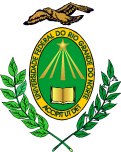 MINISTÉRIO DA EDUCAÇÃOUNIVERSIDADE FEDERAL DO RIO GRANDE DO NORTEPROGRAMA E RELAÇÃO DE TEMAS DA DIDÁTICA UNIDADE: Faculdade de Ciências da Saúde do Trairi - FACISAEndereço da Unidade: Avenida Rio Branco, 435, Centro, Santa Cruz/RNCEP: 59.200-000Fone: (84) 3342-2287 R- 210E-mail: setordepessoal@facisa.ufrn.brEDITAL No:029/2019-PROGESPCARREIRA:( X  ) MAGISTÉRIO SUPERIOR    (    ) MAGISTÉRIO EBTT(    ) PROFISSIONAL DE NÍVEL SUPERIOR ESPECIALIZADOÁREA DE CONHECIMENTOMORFOLOGIA E FISIOLOGIA HUMANA.PROGRAMA DO PROCESSO SELETIVO (PROVA ESCRITA)Morfofisiologia do Sistema Locomotor Morfofisiologia do Sistema Cardiovascular Morfofisiologia do Sistema Urinário Morfofisiologia do Sistema Reprodutor Feminino Morfofisiologia do Sistema Digestório Morfofisiologia do Sistema RespiratórioOBS: APLICÁVEL NAS HIPÓTESES ESPECIFICADAS NO ART. 21, PARÁGRAFO ÚNICO E ART. 22RELAÇÃO DE TEMAS PARA PROVA DIDÁTICAMorfofisiologia do Sistema Locomotor Morfofisiologia do Sistema Cardiovascular Morfofisiologia do Sistema Urinário Morfofisiologia do Sistema Reprodutor Feminino Morfofisiologia do Sistema Digestório Morfofisiologia do Sistema RespiratórioBIBLIOGRAFIACARNEIRO, J.; JUNQUEIRA, L.C. Histologia básica. Rio de Janeiro: GuanabaraKoogan, 12ª ed., 2013.MACHADO, A.B.M. Neuroanatomia funcional. 2ª ed., São Paulo: Atheneu, 2004.GUYTON, A.C.; HALL, J.E.; ESBÉRARD, C.A. Fisiologia humana e mecanismosdas doenças. 6ª ed., Rio de Janeiro: Guanabara Koogan, 1998.AIRES, M.M. Fisiologia. 3ª ed., Rio de Janeiro: Guanabara Koogan, 2008.TORTORA, G.J.; GRABOWSKI, S.R. Princípios de Anatomia e Fisiologia. 12ª ed., Riode Janeiro: Guanabara Koogan, 2010.GUYTON, A.C.; HALL, J.E. Tratado de Fisiologia Médica. 12ª ed., São Paulo: Elsevier,2011.